Promotion 2 - 2024 – 2026Maître praticien en Analyse Existentielle & LogothérapieLes 10 Sessions sont complétées par 9 dossiers de travaux personnels et travaux pratiques en binôme, mentorat ainsi que d’une Thérapie Existentielle Didactiques. Nous estimons que l’étudiant s’engage en moyenne à 1h30 de travail quotidien. Le financement de la formation est de 5.000 CHF (avec une possibilité d’échelonnement du paiement). A cela s’ajoute 10h de mentorat soit 1.000 CHF et 1.200 CHF de Thérapie Existentielle Didactique (TED). Les heures de mentorat et de TED seront effectuées entre les Sessions. Soit un coût total de 7.200 CHF.Lieu de la formation : sauf changement la formation se tiendra au Centre Pluriculturel et Social d’Ouchy à Lausanne, Chemin Beau-Rivage 2 – 1006 Lausanne.Juan BallesterosLausanne octobre 2023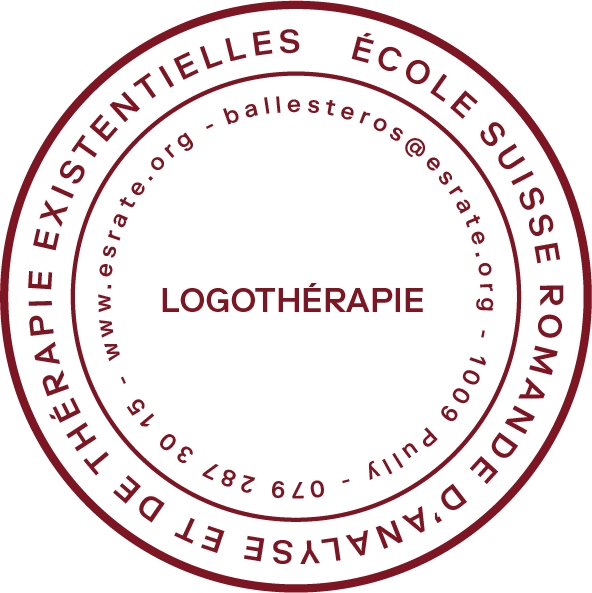 Promotion V3-P4/25DatesHorairesSession 105-06 octobre 202409h15 – 17h45Session 216-17 novembre 202409h15 – 17h45Session 322-23 février 202509h15 – 17h45Session 426-27 avril 202509h15 – 17h45Session 528-29 juin 202509h15 – 17h45Session 630-31 août 202509h15 – 17h45Session 725-26 octobre 202509h15 – 17h45Session 813-14 décembre 202509h15 – 17h45Session 914-15 février 202609h15 – 17h45Session 1025-26 avril 202609h15 – 17h45